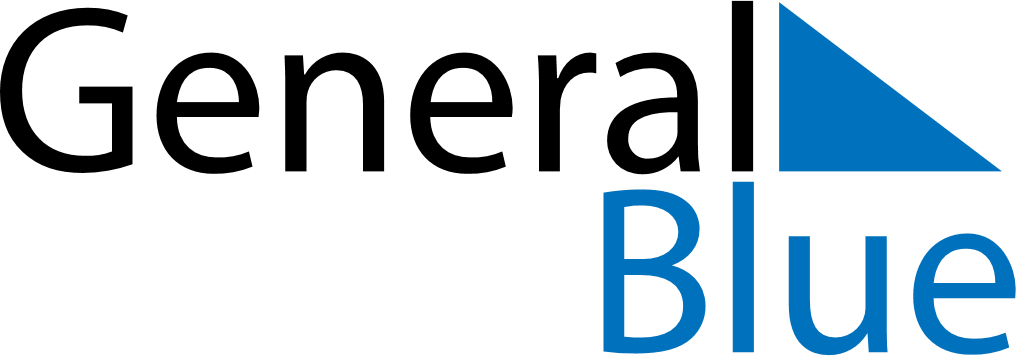 Weekly CalendarNovember 30, 2026 - December 6, 2026Weekly CalendarNovember 30, 2026 - December 6, 2026MondayNov 30MondayNov 30TuesdayDec 01WednesdayDec 02WednesdayDec 02ThursdayDec 03FridayDec 04FridayDec 04SaturdayDec 05SundayDec 06SundayDec 06My Notes